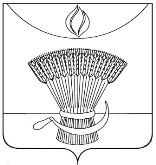 ТАМБОВСКАЯ ОБАСТЬАДМИНИСТРАЦИЯ  ГАВРИЛОВСКОГО  РАЙОНАР А С П О Р Я Ж Е Н И Е	15.03.2018			   с. Гавриловка 2-я			№ 35-РО создании муниципальной рабочей группы по внедрению системы персонифицированного финансирования дополнительного образования детей в Гавриловском районе Тамбовской области В соответствии с постановлением администрации Тамбовской области от 25.07.2017 №707 «Об утверждении паспорта регионального приоритетного проекта «Доступное дополнительное образование для детей в Тамбовской области» и обеспечения прав детей на дополнительное образование и в целях реализации Концепции развития дополнительного образования, утвержденной Распоряжением Правительства РФ от 04.09.2014 №1726-р:    1.Утвердить состав муниципальной рабочей группы по внедрению системы персонифицированного финансирования дополнительного образования детей в Гавриловском районе  согласно приложению.    2.Контроль за исполнением данного  распоряжения возложить на  начальника отдела образования администрации района Кузенкову Н.Н. Глава района                                                                      В.П.Трутнев           ПРИЛОЖЕНИЕУТВЕРЖДЕНРаспоряжением администрации района от           .2018 №Составмуниципальной рабочей группы по внедрению системы
персонифицированного финансирования дополнительного образования
детей в Гавриловском районе Белёнова О.М., заместитель главы администрации района, председатель муниципальной рабочей группы,Архипова Г.Н., начальник отдела образования администрации района, заместитель председателя муниципальной рабочей группы,Суворинова М. И., главный специалист отдела образования администрации района, секретарь муниципальной рабочей группы,Члены группы:Андреев В.А., начальник отдела культуры, молодёжной политики и спорта администрации района,	,Беленова И.И., директор МБОУ ДО Центра детского и юношеского творчества,Жиляев С.В., директор МБОУ ДО «Староюрьевская детско-юношеская спортивная школа»,Карпухин И.Н., директор МБУ ДО «Староюрьевская детская школа искусств»,Киселёва Т.И., директор МБОУ Староюрьевской средней общеобразовательной школы,Рунов Ю.Д., начальник финансового отдела администрации района, Стребкова Н.А., заместитель директора МБОУ Староюрьевской средней общеобразовательной школы,Шаталова М.В., начальник МКУ «Централизованная бухгалтерия Староюрьевского района».КузенковаНаталия Николаевна-Начальник отдела образования администрации района, председатель муниципальной группыМажирина Надежда Петровна-Начальник финансового отдела администрации района, заместитель председателя муниципальной рабочей группыПустотина Маргарита АлексеевнаДиректор МБОУ ДО «Гавриловская школа искусств», секретарь рабочей группыЧлены рабочей группы:Сайганова Любовь Степановна-Начальник МКУ ЦБ образования и других учрежденийПанкратова Надежда Николаевна-Экономист МКУ ЦБ образования и других учрежденийЖутова Татьяна Федоровна-Директор МБУК  «Гавриловский досуговый центр»Желудкова Наталия Николаевна-Заведующая  МБДОУ детский сад «Солнышко»Филимонов Анатолий Александрович-Директор МБОУ 2-Гавриловской сошПлужникова Мария ВикторовнаЗаместитель директора по дополнительному образованию МБОУ 2-Гавриловской сошШарипова Наталья СергеевнаДиректор МБУК Гавриловская библиотека